EDREMİT MESLEKİ VE TEKNİK ANADOLU LİSESİBİLİŞİM TEKNOLOJİLERİ ALANI PROGRAMLAMA TEMELLERİ DERSİAmaç: Python ile Programlama dilinde değişken, sabit ve operatörleri kullanır.Kullanılan Araç ve Gereçler:Kağıt, Kalem, Bilgisayar ya da Tablet ve PyCharm Programı, Akış Diyagram SimülatörüGirilen Vize ve Final Notu Ortalaması Hesaplayan ProgramAşağıdaki çıktıyı alabilmek için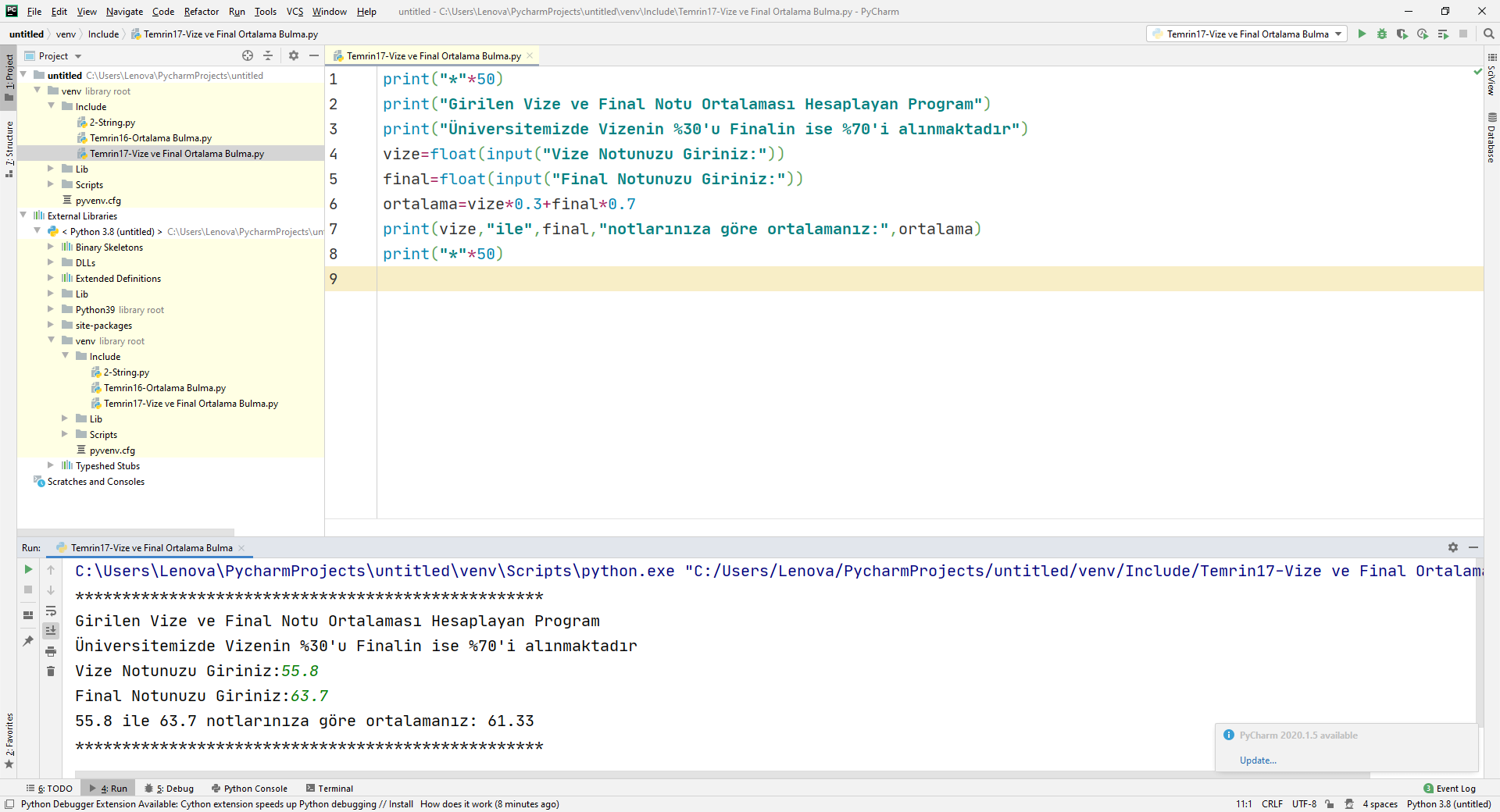 PYHTON İLE PROGRAM YAZIMIGerekli Kodlar aşağıda mevcuttur.	İŞİN ADI: Girilen Vize ve Final Notu Ortalaması Hesaplayan ProgramİŞİN ADI: Girilen Vize ve Final Notu Ortalaması Hesaplayan ProgramİŞİN ADI: Girilen Vize ve Final Notu Ortalaması Hesaplayan ProgramİŞİN ADI: Girilen Vize ve Final Notu Ortalaması Hesaplayan ProgramİŞİN ADI: Girilen Vize ve Final Notu Ortalaması Hesaplayan ProgramTEMRİN NO:17İŞE BAŞLAMAİŞE BAŞLAMAİŞE BAŞLAMAİŞİ BİTİRMEİŞİ BİTİRMEİŞİ BİTİRMETARİHSAATVERİLEN SÜRETARİHSAATHARCANAN SÜREÖĞRENCİNİNDEĞERLENDİRMEDEĞERLENDİRMEDEĞERLENDİRMEDEĞERLENDİRMEDEĞERLENDİRMEDEĞERLENDİRMEAdı:Yöntemİşlem basamaklarıİş alışkanlığıSüre TOPLAMTOPLAMSoyadı:%30%30%30%10Rakam ileYazı ileNumarası:Sınıfı:Atölye Öğretmeni:Atölye Öğretmeni:Atölye Öğretmeni:Atölye Öğretmeni:Atölye Öğretmeni:Atölye Öğretmeni: